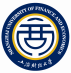 上海财经大学MBA整合实践项目企业申请表                                                            填表日期   年   月   日上海财经大学MBA整合实践项目企业申请表                                                            填表日期   年   月   日企业名称企业类型 民企、国企、外企、上市企业等企业简介（含企业网站及Logo）（可从企业规模、经营状况、发展现状及发展中遇到的问题、行业背景等方面介绍）项目名称项目背景及内容、对项目成果的期望及对合作校方的要求等企业联系人职务、联系方式项目推荐人信息是否是MBA学员? 是    姓名：    学号：      联系电话： 否    姓名：                联系电话：